V   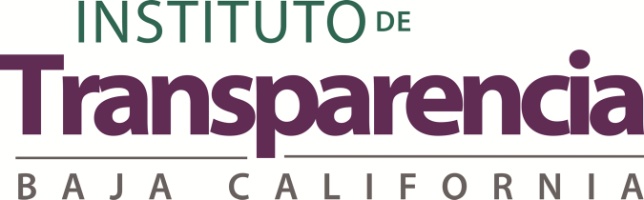 Título: Mecanismos de participación ciudadanaEjercicio: 2019Denominación del mecanismo: Toma de protesta al Comité Ciudadano del ITAIPBC que seleccionará a los nuevos Comisionados del ITAIPBCToma de protesta a la Presidenta del Consejo Consultivo del ITAIPBCCapacitación y firma de convenio con el Colegio de Abogados en el Ejercicio Libre del Derecho A.C. Capacitación y firma de convenio con el Colegio de Abogados ANADEMódulo de transparenciaMódulo de transparenciaMódulo de transparenciaFundamento Jurídico: Artículo 27 fracción XX, artículo 61 fracción VObjetivo del mecanismo: Que los ciudadanos se involucren en temas de transparencia, rendición de cuentas y ejerzan su derecho de acceso a la informaciónAlcances del mecanismo: NDHipervínculo a la convocatoria: NDRequisitos de participación: NDComo recibirá el Sujeto Obligado las propuestas: NDMedio de recepción de propuestas: NDÁrea responsable de la información: Coordinación de Capacitación y DifusiónFecha de validación: 03/10/2019Fecha de actualización: 03/10/2019Año: 2019